Калужская  областьСЕЛЬСКОЕ ПОСЕЛЕНИЕ «ПОСЕЛОК ДЕТЧИНО»ПОСЕЛКОВОЕ  СОБРАНИЕРЕШЕНИЕ От «23» июня 2021г.	                                                                                      № 43О численном и персональном составе комиссиипо соблюдению требований к служебному поведениюи урегулированию конфликта интересов в поселковом Собрании сельского поселения «Посёлок Детчино»В соответствии с Федеральными законами от 25.12.2008 №273-ФЗ «О противодействии коррупции» и от 02.03.2007 №25-ФЗ «О муниципальной службе в Российской Федерации», Указом Президента Российской Федерации от 01.07.2010 №821 «О комиссиях по соблюдению требований к служебному поведению федеральных государственных служащих и урегулированию конфликта интересов», руководствуясь Уставом муниципального образования сельского поселения «Посёлок Детчино», поселковое Собрание сельского поселения «Посёлок Детчино»РЕШИЛО1. Утвердить численный и персональный состав комиссии  по соблюдению требований к служебному поведению и урегулированию конфликта интересов в поселковом Собрании сельского поселения «Поселок Детчино» в количестве 4 (четырёх) человек.2. Утвердить персональный состав комиссии по соблюдению требований к служебному поведению и урегулированию конфликта интересов в поселковом Собрании сельского поселения «Поселок Детчино»:- Мелехова Елена Николаевна – председатель комиссии;-Фомин Александр Анатольевич – заместитель председателя комиссии;-Бормотин Юрий Викторович – депутат поселкового Собрания;- представитель общественной организации ветеранов, созданной в сельском поселении «Поселок Детчино»- по согласованию.3. Решение поселкового Собрания СП «Посёлок Детчино» №20 от 26.04.2016 года признать утратившим силу.Глава сельского поселения                                                                         «Поселок Детчино»				                А.М.Воробьев	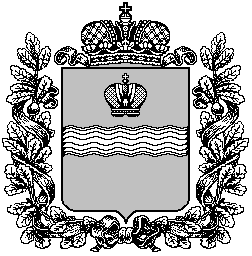 